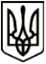 УкраїнаМЕНСЬКА МІСЬКА РАДАЧернігівська областьРОЗПОРЯДЖЕННЯВід 03 червня 2021 року                    № 189Про створення комісіїВідповідно до заяви громадянина Бикова В.Я., жителя м. ***, вул. *** щодо вирішення спірного питання: занадто близького розміщення сусідського туалету до присадибної ділянки заявника, створити комісію для вивчення та подальшого вирішення питання у наступному складі:Голова комісії: Гнип Володимир Іванович, заступник міського голови з питань діяльності виконавчих органів ради.Секретар комісії: Ілюшкіна Дар’я Валеріївна, головний спеціаліст відділу архітектури та містобудування Менської міської ради.Члени комісії:  Бернадська Тетяна Анатоліївна, начальник юридичного відділу Менської міської ради;Кравцов Валерій Михайлович, начальник відділу житлово-комунального господарства, енергоефективності та комунального майна Менської міської ради;Лихотинська Лілія Анатоліївна, начальник відділу архітектури та містобудування Менської міської ради;Терентієв Павло Олександрович, начальник відділу земельних відносин Менської міської ради.Міський голова								Г. А. Примаков